Unit 4 Lesson 10: Ten Times As MuchWU Number Talk: Related Numbers (Warm up)Student Task StatementFind the value of each expression mentally.1 Alike but Not the SameStudent Task StatementComplete the table with the value of the 8 in each number. Describe the relationship between the value of the 8 in each number.Write a multiplication or division equation to represent the relationship between the values of the 8 in two different numbers in the table.2 More and More MoneyStudent Task StatementDiego’s class is counting collections of play money during a math class. There are four types of bills: tens, hundreds, thousands, and ten-thousands.Diego found 9 of each type of bill. He organized each type into a stack, creating four stacks.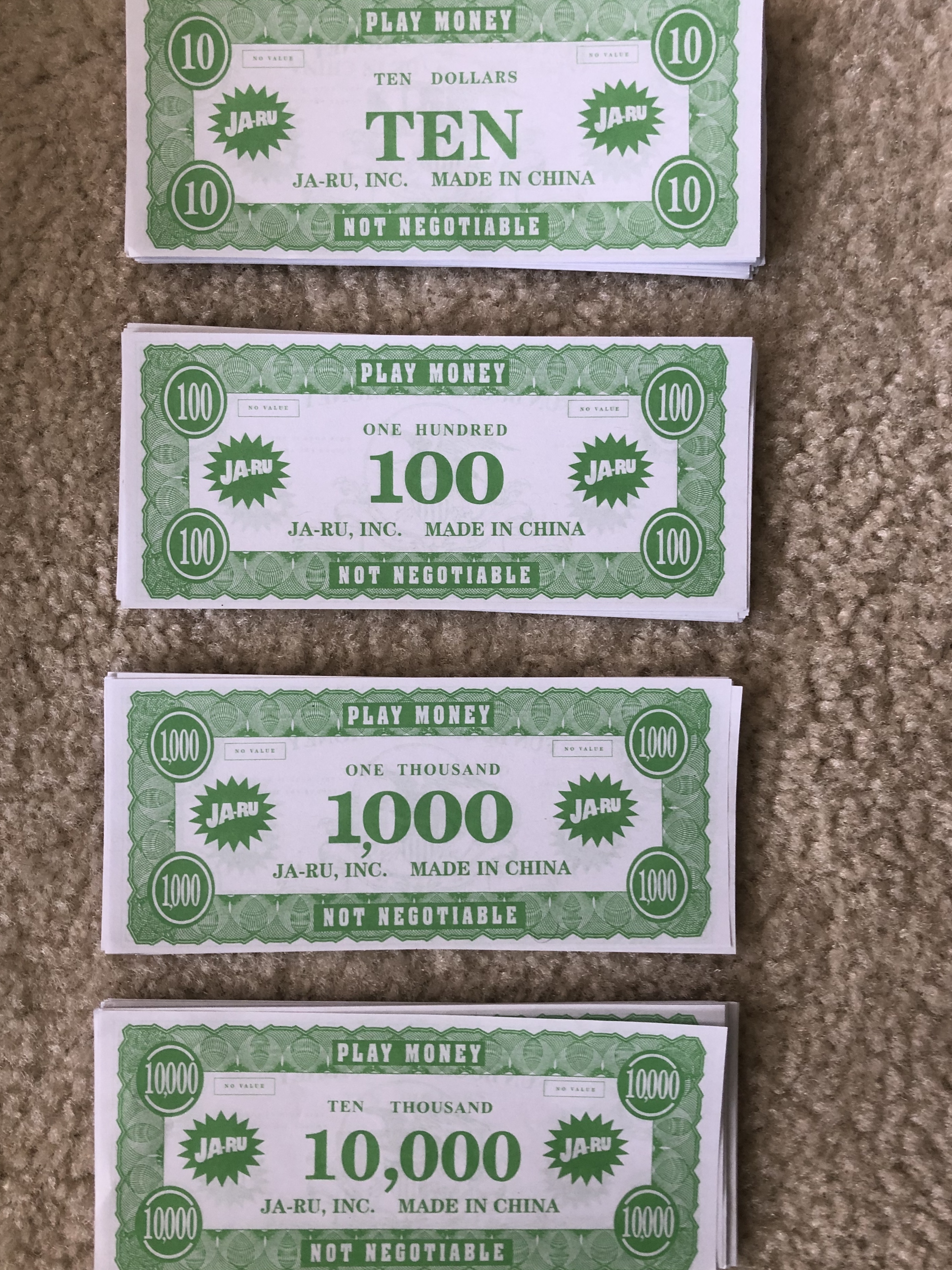 How much money is in each stack of bills?9 tens9 hundreds9 thousands9 ten-thousandsDescribe the relationship between the values of each stack of bills.How is the value of the stack of thousands related to the value of the stack of ten-thousands? Write an equation for that relationship.Clare had 21 bills of each type. How much money is in each stack of bills Clare has?21 tens21 hundreds21 thousands21 ten-thousandsWhat is the value of the 2 in each stack of bills?How is the value of the 2 in the stack of thousands related to the value of 2 in the stack of ten-thousands? Write an equation for that relationship.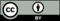 © CC BY 2021 Illustrative Mathematics®numbervalue of the 8180,000108,000100,800100,080100,008